Ministério da Educação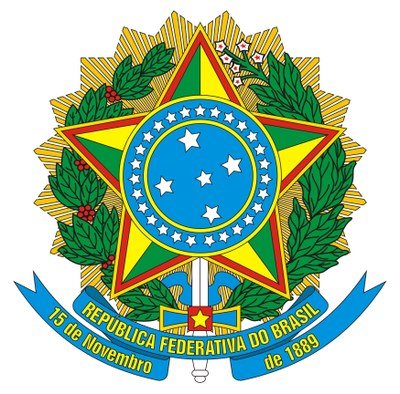 Secretaria da Educação Profissional e TecnológicaInstituto Federal de Educação, Ciência e Tecnologia BaianoPró-Reitoria de Pesquisa, Inovação e Pós-GraduaçãoCoordenação Geral de Pós-GraduaçãoANEXO IFICHA DE INSCRIÇÃO- DADOS PESSOAISNome:  	Data Nascimento: __/ 	/ 	Naturalidade: 	Identidade: 		Órgão Emissor: 	Data 	/	/	CPF: 	Nacionalidade:  	(	) DECLARO em conformidade com a classificação do IBGE, que sou Preto(a), Pardo(a) ou Indígena.(	) DECLARO nos termos do art. 4° do Decreto n° 3.298, de 20 de dezembro de 1999, atender ao que dispõe a Lei nº 12.711, de 29 de agosto de 2012.Endereço Residencial:Rua/Av.:	 	nº	 	Compl.								 Bairro: 				CEP: 	-			 Cidade/UF.: 		Telefone:Res.(	)					 Telefone: Cel : 	E-mail:  						Endereço Profissional:Instituição: 			Cargo:						 Rua/Av.: 					nº					 Bairro: 		CEP: 		-				 Cidade/UF.: 	Telefone: (		)  				- ESCOLARIDADEGraduação: 	Data de Conclusão: 	/ 	/		. Nome da Instituição:  				Especialização: 	Data de Conclusão: 	/ 	/ 		. Nome da Instituição:  				Mestrado: 	Data de Conclusão: 	/	/ 	. Nome da Instituição:  					Doutorado: 	Data de Conclusão: 	/ 	/ 	. Nome da Instituição:  				 Endereço do currículo Lattes: ______________________________________________________________.Valença, 	de 	de 	.Assinatura do candidato